Klasa: 130-03/16-01/82Ur. br.: 311-22/1/1-16-02Dubrovnik, 3. studenoga  2016.Poštovani,LURETI j. d. o. o. i ŽK Dubrovnik pozivaju vas na seminarGoogle AdWords i Google Analytics (analiza i optimizacija)koji će se održati 24. i 25. studenoga, od 8 do 16 sati,u ŽK Dubrovnik, Pera Čingrije 6, u Dubrovniku.Cilj seminara je pokazati kako optimizirati AdWords kampanje kako bi se postigli sve bolji povratni rezultati.Google je najviše upotrebljavana tražilica današnjice, a sustav Google AdWords je najučinkovitiji internetski kanal oglašavanja. Biti prvi ili pri vrhu kod rezultata pretrage na Googleu može biti financijski i tehnički zahtjevnije ako niste dovoljno upoznati s mogućnostima i postavkama. Ponekad samo mala izmjena u postavkama može donijeti višestruku uštedu troškova ili veliku razliku u dosegu do zainteresiranih kupaca.Svi koji se bave internet marketingom u Google sustavu, osim ulaganja moraju pratiti povratne podatke. Na temelju njih, važno je donositi ispravne zaključke kako bi se kampanje mogle efikasnije postaviti.Često, zbog velikog broj povratnih podataka, oglašivači ne znaju gdje prvo krenuti i koji su im izvještaji najbitniji. Nekada ne znaju niti da postoje neki izvještaji koji mogu bitno povećati efikasnost oglašavanja. Dobar dio izvještaja nalazi se u Google Analytics sustavu koji je jedan od najčešće upotrebljavanih alata za mjerenje povratnih podataka.Predavač: Miroslav Varga, nagrađivani stručnjak za internetski marketing i certificirani trener za Google AdWords.Naknada za sudjelovanje na seminaru s uključenim PDV-om po sudioniku iznosi 1.200 kuna. U cijenu je uračunat ručak i kava za oba dana.Svi polaznici dobit će vaučer u vrijednosti 400 kuna koji će moći iskoristiti u novoj  kampanji tj. oglašavanju na Google-u. Vaučer se može aktivirati u roku 14 dana od otvaranja novog računa tek nakon što korisnik sam potroši određena sredstva na kampanji.Naknada za sudjelovanje uplaćuje se unaprijed, u korist transakcijskog računa: LURETI j. d. o. o.J. J. Strossmayera 20, 31 208, PetrijevciOIB : 74111443692IBAN : HR 1823400091110658053 otvoren kod PBZPrijaviti se možete najkasnije do 23. studenoga, slanjem popunjene prijavnice i potvrde o uplati na elektroničku adresu mkoludrovic@hgk.hr.Za primjenu vještina naučenih na seminaru dovoljna su samo osnovna znanja o korištenju računalom.Seminar sponzoriraju Grad Dubrovnik,  Dubrovačko-neretvanska županija i ŽK Dubrovnik.S poštovanjem,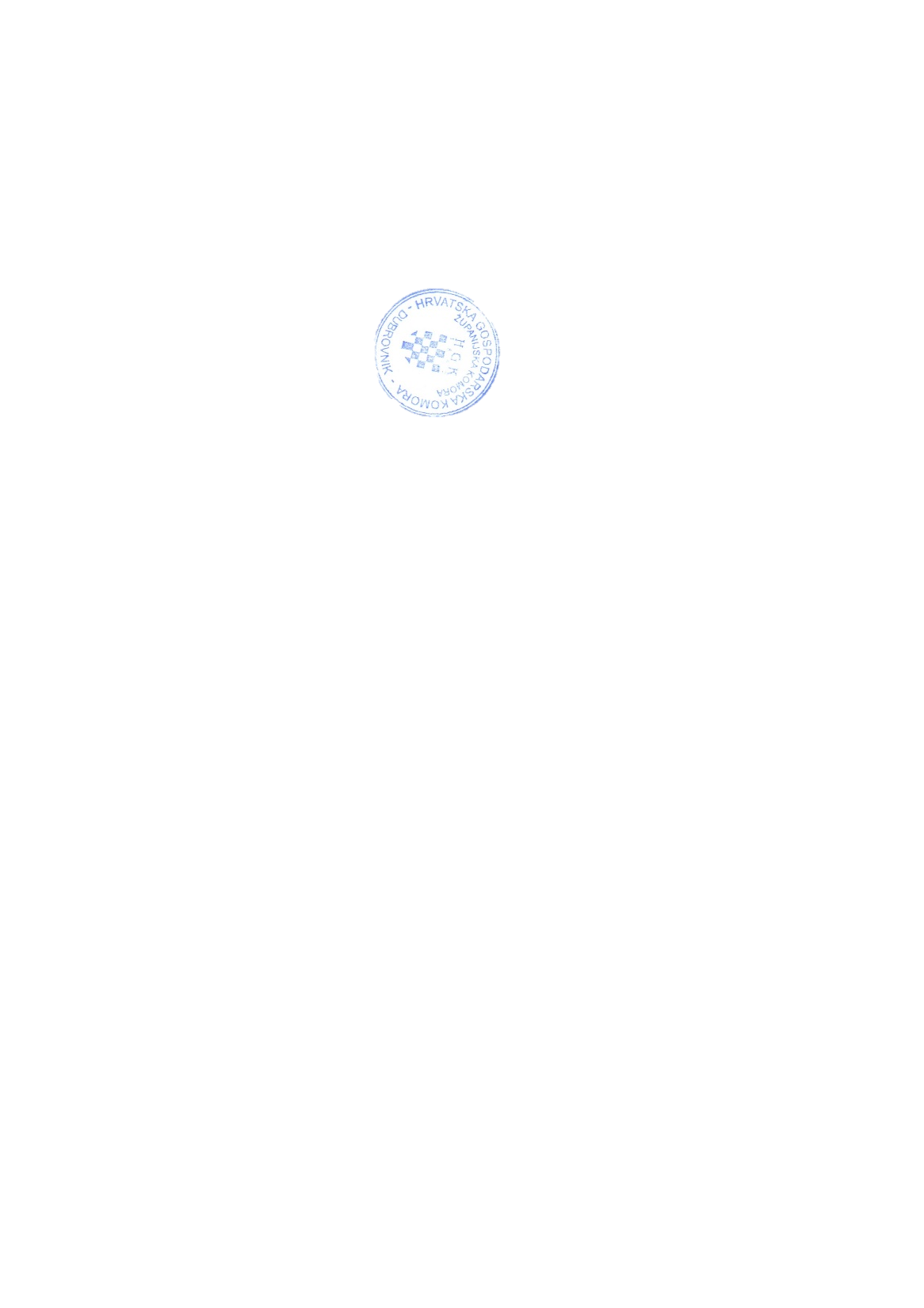 Terezina Orlić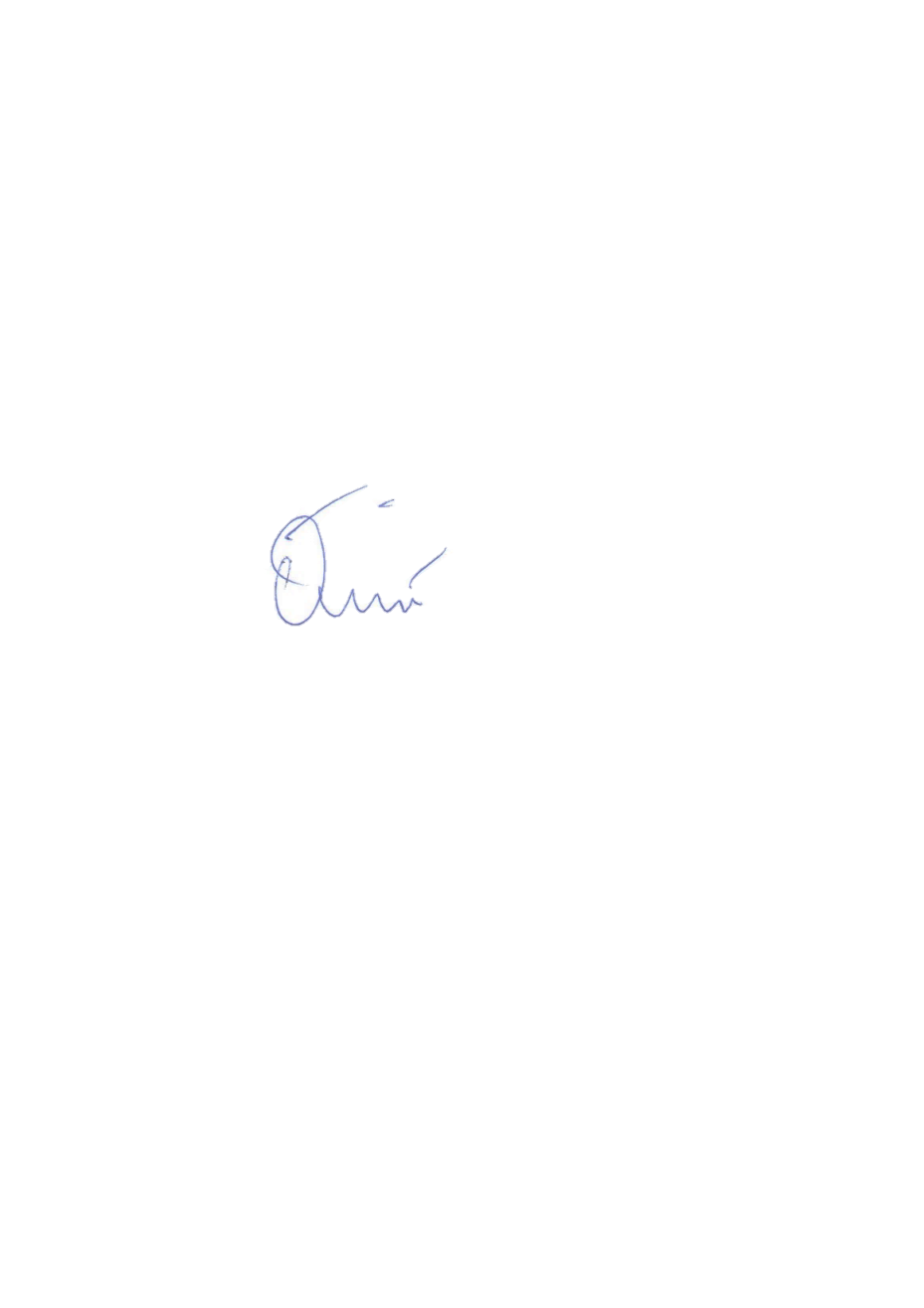 predsjednica  ŽK Dubrovnik